           
    		Year 13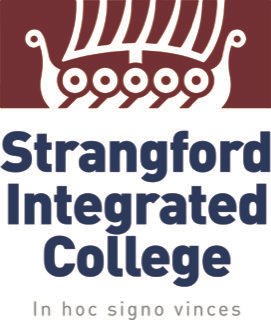 Curriculum MappingSubject: Art and Design           Year Group:13Subject: BTEC Level 3 National Extended Certificate in Business Subject:  LanguagesKBR	4 x 35 mins				NDR 4x35minsSubject:  Performing Arts                                        Subject: History								 Subject Health and Social Care                           Subject:  ICTICT uses Microsoft Teams to set tasks, place resources, and monitor student’s progress.  Students receive detailed tasks, dates for submission, are able to hand in drafts for checking, and other homework, and receive feedback, suggestions and more.  Parents can be invited to join and see the progress of their child.Subject: Physics           Subject: Mathematics               Subject : A Level Media Studies            Specification – Component 1 FocusSubject: Moving Image Arts Subject: English Language and Literature                Subject:  Technology & Design               Subject- Religious Studies (Christian Ethics) Unit 2  Subject BTEC National Level 3, Children’s care, Learning and Development Subject:  Careers                                        Subject: Uniformed Protective Services: Single AwardYear 13 Uniformed Protective Services: Double Award (also to complete Unit 19 & 2 with Single Award class.)Subject:   GCE CCEA Geography – Paper 1: Physical GeographySubject:   GCE CCEA Geography – Paper 2: Human GeographySubject:   GCE CCEA Geography – Paper 3: Fieldwork Skills and TechniquesSubject: Biology                            Subject:  Year 13 Pearson Level 3 BTEC Sport 
The Level 3 BTEC Sport Curriculum will run two units simultaneously throughout the academic year. Unit 1: Anatomy and Physiology is assessed through an external Pearson exam which comprises of an 80 mark paper lasting 90 minutes. Unit 3: Professional Development in the Sports Industry is a coursework based unit, assessing students across four learning aims. Subject:  Technology & Design               September- OctoberNovember- December November- December Students learn about: Experimental PortfolioExperimental Workshops and contextual links to Still Life and theme set by exam board Literacy: Keywords and definitionsNumeracy: Scale, proportion, symmetry, colour mixing, estimating quantities of materials required and costing a design.ICT: Students will have opportunities to develop communication using written or visual language of art and design or making a personal response informed by contextual understanding;Using digital graphic design, website design, video art, animation, social media and experimenting with relevant software to help explore and realise creative intentions.TS & PC:  record ideas, responses, intentions and outcomes in coherent forms such as sketchbooks, journals, photographs or blogs;•share resources and consider others; and•respond to the demands, constraints and parameters of set briefs, projects or commissionsRRSA: Article 13Careers: Develop knowledge through contextual researchTracking assessment: n/aMid- Term Experimental Portfolio (continued)Literacy: Keywords and definitionsNumeracy: Scale, proportion, symmetry, colour mixing, estimating quantities of materials required and costing a design.ICT: Students will have opportunities to develop communication using written or visual language of art and design or making a personal response informed by contextual understanding;Using digital graphic design, website design, video art, animation, social media and experimenting with relevant software to help explore and realise creative intentions.TS & PC:  record ideas, responses, intentions and outcomes in coherent forms such as sketchbooks, journals, photographs or blogs;•share resources and consider others; and•respond to the demands, constraints and parameters of set briefs, projects or commissionsRRSA: Article 13Careers:  Develop knowledge through contextual research and local workshop/artists Seacourt Print Workshop in Bangor – Robert Peters workshop salt etchingTracking assessment: Winter Exam – A3/A2 Colour StudyJanuary- February January- February MarchStatement of Intent and Final Ideas/Experiments/Personal ResponseLiteracy: Keywords and definitions in comment work, questionnaires and Statement of IntentNumeracy: Scale, proportion, symmetry, colour mixing, estimating quantities of materials required and costing a design.ICT: Students will have opportunities to develop communication using written or visual language of art and design or making a personal response informed by contextual understanding;Using digital graphic design, website design, video art, animation, social media and experimenting with relevant software to help explore and realise creative intentions.TS & PC: Record ideas, responses, intentions and outcomes in coherent forms such as sketchbooks, journals, photographs or blogs;•share resources and consider others; and•respond to the demands, constraints and parameters of set briefs, projects or commissionsCareers:  Knowledge gained through artist researchTracking assessment: n/aRRSA: Article 13Ulster Museum Trip to CCEA True Colours ExhibitionMid- Term Personal ResponseLiteracy: Keywords and definitions in comment work, questionnaires, evaluationNumeracy: Scale, proportion, symmetry, colour mixing, estimating quantities of materials required and costing a design.ICT: Students will have opportunities to develop communication using written or visual language of art and design or making a personal response informed by contextual understanding;Using digital graphic design, website design, video art, animation, social media and experimenting with relevant software to help explore and realise creative intentions.TS & PC: Record ideas, responses, intentions and outcomes in coherent forms such as sketchbooks, journals, photographs or blogs;•share resources and consider others; and•respond to the demands, constraints and parameters of set briefs, projects or commissionsCareers: Knowledge gained through artist researchTracking assessment: n/aRRSA: Article 13April-MayJuneJuneEaster holidaysPersonal Response and EvaluationLiteracy: Keywords and definitions in comment work, questionnaires, evaluationNumeracy: Scale, proportion, symmetry, colour mixing, estimating quantities of materials required and costing a design.ICT: Students will have opportunities to develop communication using written or visual language of art and design or making a personal response informed by contextual understanding;Using digital graphic design, website design, video art, animation, social media and experimenting with relevant software to help explore and realise creative intentions.TS & PC: Record ideas, responses, intentions and outcomes in coherent forms such as sketchbooks, journals, photographs or blogs;•share resources and consider others; and•respond to the demands, constraints and parameters of set briefs, projects or commissionsCareers: Knowledge gained through selected local artist researchTracking assessment:  AS work submitted for moderationRRSA:  Article 13Revision(Study leave)September- OctoberSeptember- OctoberNovember- December November- December November- December November- December Students will study unit 1 and unit 3 side by sideTheory: Unit 1:Exploring BusinessStudents learn about: LA A: Explore the features of different businesses and analyse what makes them successful LA B: Investigate how businesses are organisedLiteracy: Using key terminology appropriately, understanding command words, developing connectives and listening to instructions. qualitative research information.  Preparing a business report.  Numeracy: Classification of business size and various measurement of success.  Organisational structures.ICT:Researching business structures, sectors and methods of communicationTS & PC PS, MI, DM, WOCareers: CV and identifying vacancies.Assessment: P1, P2 M1, P3, P4, M2, D1Theory:  Unit 3, topic A, B Importance of personal finance& Explore the personal finance sector.Students learn about:  A - Functions & role of money, ways to pay, currant a/c, personal finances.B –Financial Institutions, cust. Interaction and protection, Information and adviceLiteracy: Using key terminology appropriately, understanding command words, developing connectives and listening to instructions. Numeracy: Debt & savings,ICT:Internet research to investigate different bank accounts and financial inst.  Use of Teams and I pads to complete work.TS & PC PS, MI, WOCareers: Banking sectorAssessment – PPQStudents will study unit 1 and unit 3 side by sideTheory: Unit 1:Exploring BusinessStudents learn about: LA A: Explore the features of different businesses and analyse what makes them successful LA B: Investigate how businesses are organisedLiteracy: Using key terminology appropriately, understanding command words, developing connectives and listening to instructions. qualitative research information.  Preparing a business report.  Numeracy: Classification of business size and various measurement of success.  Organisational structures.ICT:Researching business structures, sectors and methods of communicationTS & PC PS, MI, DM, WOCareers: CV and identifying vacancies.Assessment: P1, P2 M1, P3, P4, M2, D1Theory:  Unit 3, topic A, B Importance of personal finance& Explore the personal finance sector.Students learn about:  A - Functions & role of money, ways to pay, currant a/c, personal finances.B –Financial Institutions, cust. Interaction and protection, Information and adviceLiteracy: Using key terminology appropriately, understanding command words, developing connectives and listening to instructions. Numeracy: Debt & savings,ICT:Internet research to investigate different bank accounts and financial inst.  Use of Teams and I pads to complete work.TS & PC PS, MI, WOCareers: Banking sectorAssessment – PPQMid- Term Mid- Term Theory: Unit 1:Exploring BusinessStudents learn about: LA C - Examine the environment in which businesses operateLiteracy: Using key terminology appropriately, understanding command words, developing connectives and listening to instructions. qualitative research information.  Preparing a business report.  Numeracy: Demand, supply, price and outputICT:Research on effect of internal and external environment on a businessTS & PC PS, MI, DM, WOCareers: Business ownership and entrepreneur Assessment: P4, P5, M3, D2, Theory:  Unit 3, topic C Importance of personal finance, Explore the personal finance sector, Purpose of accountingStudents learn about:  C – purpose of accounting, types of income & expenditureLiteracy: Using key terminology appropriately, understanding command words, developing connectives and listening to instructions. Numeracy: Investments and costs.ICT:Internet research to investigate different bank accounts and financial inst.  Use of Teams and I pads to complete work.TS & PC PS, MI, WOCareers: Financial sectorAssessment – PPQTheory: Unit 1:Exploring BusinessStudents learn about: LA C - Examine the environment in which businesses operateLiteracy: Using key terminology appropriately, understanding command words, developing connectives and listening to instructions. qualitative research information.  Preparing a business report.  Numeracy: Demand, supply, price and outputICT:Research on effect of internal and external environment on a businessTS & PC PS, MI, DM, WOCareers: Business ownership and entrepreneur Assessment: P4, P5, M3, D2, Theory:  Unit 3, topic C Importance of personal finance, Explore the personal finance sector, Purpose of accountingStudents learn about:  C – purpose of accounting, types of income & expenditureLiteracy: Using key terminology appropriately, understanding command words, developing connectives and listening to instructions. Numeracy: Investments and costs.ICT:Internet research to investigate different bank accounts and financial inst.  Use of Teams and I pads to complete work.TS & PC PS, MI, WOCareers: Financial sectorAssessment – PPQ                January                January                                               February -March                                               February -March                                               February -March                                               February -MarchTheory: Unit 1:Exploring BusinessStudents learn about: LA D-  Examine business marketsLiteracy: Using key terminology appropriately, understanding command words, developing connectives and listening to instructions. qualitative research information.  Numeracy: Financial reports, market share, business sizeICT:Research on business structureTS & PC PS, MI, DM, WOCareers: Entrepreneur Assessment: P6, M4, D3, P7, M5, D4Theory: Unit 3, topic D, Eval sources of financeStudents learn about:  D – sources of financeLiteracy: Using key terminology appropriately, understanding command words, developing connectives and listening to instructions.  Focus on Eval skills. Numeracy: Understanding of financial services, interest rates, profit, assets, mortgages, debt factoring, capital & trade creditICT:Internet research on costs of various sources of finance. Use of excel, Teams and I pads to complete work.TS & PCMI, DM, WO, SMCareers: Financial servicesAssessment: PPQ & External ExamTheory: Unit 1:Exploring BusinessStudents learn about: LA D-  Examine business marketsLiteracy: Using key terminology appropriately, understanding command words, developing connectives and listening to instructions. qualitative research information.  Numeracy: Financial reports, market share, business sizeICT:Research on business structureTS & PC PS, MI, DM, WOCareers: Entrepreneur Assessment: P6, M4, D3, P7, M5, D4Theory: Unit 3, topic D, Eval sources of financeStudents learn about:  D – sources of financeLiteracy: Using key terminology appropriately, understanding command words, developing connectives and listening to instructions.  Focus on Eval skills. Numeracy: Understanding of financial services, interest rates, profit, assets, mortgages, debt factoring, capital & trade creditICT:Internet research on costs of various sources of finance. Use of excel, Teams and I pads to complete work.TS & PCMI, DM, WO, SMCareers: Financial servicesAssessment: PPQ & External ExamMid- Term Mid- Term LA E: Investigate the role and contribution of innovation and enterprise to business successLiteracy: Using key terminology appropriately, understanding command words, developing connectives and listening to instructions. qualitative research information.  Numeracy: Financial reports, market share, business sizeICT:Prepare a ppt presentationTS & PC PS, MI, DM, WOCareers: Entrepreneur Assessment: P7, M5, D4Theory: Unit 3, topic E  Break even & Cash flow Students learn about:  E – Cash flow, break evenLiteracy: Using key terminology appropriately, understanding command words, developing connectives and listening to instructions.  Focus on Eval skills. Numeracy: Understanding of inflows and outflows of cash ICT:Internet research method to improve cash flow. Use of excel, Teams and I pads to complete work.TS & PCMI, DM, WO, SMCareers: Financial servicesAssessment: PPQ & External ExamLA E: Investigate the role and contribution of innovation and enterprise to business successLiteracy: Using key terminology appropriately, understanding command words, developing connectives and listening to instructions. qualitative research information.  Numeracy: Financial reports, market share, business sizeICT:Prepare a ppt presentationTS & PC PS, MI, DM, WOCareers: Entrepreneur Assessment: P7, M5, D4Theory: Unit 3, topic E  Break even & Cash flow Students learn about:  E – Cash flow, break evenLiteracy: Using key terminology appropriately, understanding command words, developing connectives and listening to instructions.  Focus on Eval skills. Numeracy: Understanding of inflows and outflows of cash ICT:Internet research method to improve cash flow. Use of excel, Teams and I pads to complete work.TS & PCMI, DM, WO, SMCareers: Financial servicesAssessment: PPQ & External ExamApril-MayApril-MayApril-MayJuneJuneJuneEasterHolidaysTheory: Unit 3, topic F  Financial statementsStudents learn about:  F – Income St. & Balance Sheets, ratio analysis & limitationsLiteracy: Using key terminology appropriately, understanding command words, developing connectives and listening to instructions.  Focus on Eval skills. Numeracy: Understanding of financial services, interest rates, profit, assets, mortgages, debt factoring, capital, trade credit, ratiosICT:Internet research on costs of various sources of finance. Use of excel, Teams and I pads to complete work.TS & PCMI, DM, WO, SMCareers: Financial servicesAssessment: PPQ & External ExamTheory: Unit 3, topic F  Financial statementsStudents learn about:  F – Income St. & Balance Sheets, ratio analysis & limitationsLiteracy: Using key terminology appropriately, understanding command words, developing connectives and listening to instructions.  Focus on Eval skills. Numeracy: Understanding of financial services, interest rates, profit, assets, mortgages, debt factoring, capital, trade credit, ratiosICT:Internet research on costs of various sources of finance. Use of excel, Teams and I pads to complete work.TS & PCMI, DM, WO, SMCareers: Financial servicesAssessment: PPQ & External ExamTheory: Unit 3Students learn about:  Revision of Unit 3, personal and business financeStart unit 8, Recruitment and selection (Course work)Literacy: Practice exam skills.  Connectives, command words and written frameworks. Making a fully justified decision.Numeracy: Calculation exam skills and revisionICT:Review mark schemes and chief examiner reportsTS & PCSM, MI,WOAssessment: past paper questionsEXTERNAL EXAM September - OctoberSeptember - OctoberIntro to courseAsking questionsIntro to courseNouns-gender and plural p4-5relationships – familyOverview of verbs Present tense regIrregularsfamily and marriageImperfectPerfectCombinedAdjectives – agreement  and position p6-7intergenerational issuesLiteracy: extended writing tasks / key words and vocab/ gap-fill lexical grammar exercisesNumeracy: Large numbers for talking about time periods in FrenchICT: IPads/google classroom/ Internet research/you tube French listening video clipsTS & PC: Working with others (WWO), Self-Management (SM)Thinking frames- brainstorming frame on the topic of la familleFutureIl y aInfluences on young peopleConditionalTexts on homelessness and povertyIndefinite and partitive articles p 14-15Pluperfect – intro to other compound tenses, sequence of tenses after “si”, reflexive verbsIntro to book, key themes, characters etcPrepositions p 18-19Watch moviePossessive and demonstrative adjectives p 26-27HobbiesRead bookRelative pronouns p 32-33Film November - DecemberNovember - DecemberNovember - DecemberNovember - DecemberNovember - DecemberKBRNDRLanguage AssistantConsolidation of tensesRead book in chaptersfashion fashion Practice reading and translation skills using cloze procedureRead bookdirect and indirect object pronouns p 37-39social media  new technologylearning to drive Past paper questionsRead bookPast paper Holidays and festivalsChristmas in FranceGo over paperRead bookemphatic pronouns p44-45Negative forms/modal verbsRead bookadverbs p 46-47diet foodLiteracy: extended writing tasks / key words and vocab/ gap-fill lexical grammar exercisesNumeracy: ICT: IPads/google classroom/ Internet research/you tube French listening video clipsTS & PC: Working with others (WWO), Self-Management (SM)RRSA: article 31- the right to leisure and the right to celebrate cultureCareers:Literacy: extended writing tasks / key words and vocab/ gap-fill lexical grammar exercisesNumeracy: ICT: IPads/google classroom/ Internet research/you tube French listening video clipsTS & PC: Working with others (WWO), Self-Management (SM)RRSA: article 31- the right to leisure and the right to celebrate cultureCareers:Literacy: extended writing tasks / key words and vocab/ gap-fill lexical grammar exercisesNumeracy: ICT: IPads/google classroom/ Internet research/you tube French listening video clipsTS & PC: Working with others (WWO), Self-Management (SM)RRSA: article 31- the right to leisure and the right to celebrate cultureCareers:Literacy: extended writing tasks / key words and vocab/ gap-fill lexical grammar exercisesNumeracy: ICT: IPads/google classroom/ Internet research/you tube French listening video clipsTS & PC: Working with others (WWO), Self-Management (SM)RRSA: article 31- the right to leisure and the right to celebrate cultureCareers:Literacy: extended writing tasks / key words and vocab/ gap-fill lexical grammar exercisesNumeracy: ICT: IPads/google classroom/ Internet research/you tube French listening video clipsTS & PC: Working with others (WWO), Self-Management (SM)RRSA: article 31- the right to leisure and the right to celebrate cultureCareers:January - FebruaryJanuary - FebruaryJanuary - FebruaryJanuary - FebruaryJanuary - FebruaryKBRNDRLanguage AssistantVerb + infinitiveRead bookword stems/morphology (Frenchteacher  worksheets)**exercise exerciseDirect and indirect pronouns consolidationRead bookcomparative and superlative p49-51smoking/alcohol/drugs practise presentationspassiveEND book, definitions cardsy and enstressstress/risks to healthsubjunctiveLesson on essay writingorder of pronouns**Lou character studypossessive pronouns p 82-83Past papers and grammar revisionIndirect speechLucas character studydemonstrative pronouns p 84-85past papers and revisionLiteracy: extended writing tasks / key words and vocab/ gap-fill lexical grammar exercisesNumeracy: Large numbers for talking about time periods in FrenchICT: IPads/google classroom/ Internet research/you tube French listening video clipsTS & PC: Working with others (WWO), Self-Management (SM)Thinking frames- sequencing frame for learning essay plans on ‘No et moi’RRSA: Looking at theme of homelessness and poverty- Every child has the right to adequate shelterCareers: looking at jobs with languagesLiteracy: extended writing tasks / key words and vocab/ gap-fill lexical grammar exercisesNumeracy: Large numbers for talking about time periods in FrenchICT: IPads/google classroom/ Internet research/you tube French listening video clipsTS & PC: Working with others (WWO), Self-Management (SM)Thinking frames- sequencing frame for learning essay plans on ‘No et moi’RRSA: Looking at theme of homelessness and poverty- Every child has the right to adequate shelterCareers: looking at jobs with languagesLiteracy: extended writing tasks / key words and vocab/ gap-fill lexical grammar exercisesNumeracy: Large numbers for talking about time periods in FrenchICT: IPads/google classroom/ Internet research/you tube French listening video clipsTS & PC: Working with others (WWO), Self-Management (SM)Thinking frames- sequencing frame for learning essay plans on ‘No et moi’RRSA: Looking at theme of homelessness and poverty- Every child has the right to adequate shelterCareers: looking at jobs with languagesLiteracy: extended writing tasks / key words and vocab/ gap-fill lexical grammar exercisesNumeracy: Large numbers for talking about time periods in FrenchICT: IPads/google classroom/ Internet research/you tube French listening video clipsTS & PC: Working with others (WWO), Self-Management (SM)Thinking frames- sequencing frame for learning essay plans on ‘No et moi’RRSA: Looking at theme of homelessness and poverty- Every child has the right to adequate shelterCareers: looking at jobs with languagesLiteracy: extended writing tasks / key words and vocab/ gap-fill lexical grammar exercisesNumeracy: Large numbers for talking about time periods in FrenchICT: IPads/google classroom/ Internet research/you tube French listening video clipsTS & PC: Working with others (WWO), Self-Management (SM)Thinking frames- sequencing frame for learning essay plans on ‘No et moi’RRSA: Looking at theme of homelessness and poverty- Every child has the right to adequate shelterCareers: looking at jobs with languagesMarch - MayMarch - MayMarch - MayMarch - MayMarch - MayKBRNDRKBR+ Language AssistantDependent infinitivesLa famillerelative pronouns p 86-87past papers and revisionMock oralPresent participle/perfect infinitive L’adolescencerevisionpast papers and revisiondiscuss bookTopic – Holidays and TourismL’écolerevisionpast papersoral exam prepLa solituderevisionpast papers/oral exam preporal exam prepEnd of courseLes SDFpast papers/oral exam preporal exam preprevisionrevisionpast papers/oral exam preporal exam prepEASTER  EASTER  EASTER  EASTER  EASTER  Revision and exam preprevisionpast papers/oral exam preporal exam prepLiteracy: extended writing tasks / key words and vocab/ gap-fill lexical grammar exercisesNumeracy: ICT: IPads/google classroom/ Internet research/you tube French listening video clipsTS & PC: Working with others (WWO), Self-Management (SM)Thinking frames- sequencing frame for learning essay plans on ‘No et moi’RRSA: Looking at theme of homelessness and poverty- Every child has the right to adequate shelterCareers: looking at jobs with languagesLiteracy: extended writing tasks / key words and vocab/ gap-fill lexical grammar exercisesNumeracy: ICT: IPads/google classroom/ Internet research/you tube French listening video clipsTS & PC: Working with others (WWO), Self-Management (SM)Thinking frames- sequencing frame for learning essay plans on ‘No et moi’RRSA: Looking at theme of homelessness and poverty- Every child has the right to adequate shelterCareers: looking at jobs with languagesLiteracy: extended writing tasks / key words and vocab/ gap-fill lexical grammar exercisesNumeracy: ICT: IPads/google classroom/ Internet research/you tube French listening video clipsTS & PC: Working with others (WWO), Self-Management (SM)Thinking frames- sequencing frame for learning essay plans on ‘No et moi’RRSA: Looking at theme of homelessness and poverty- Every child has the right to adequate shelterCareers: looking at jobs with languagesLiteracy: extended writing tasks / key words and vocab/ gap-fill lexical grammar exercisesNumeracy: ICT: IPads/google classroom/ Internet research/you tube French listening video clipsTS & PC: Working with others (WWO), Self-Management (SM)Thinking frames- sequencing frame for learning essay plans on ‘No et moi’RRSA: Looking at theme of homelessness and poverty- Every child has the right to adequate shelterCareers: looking at jobs with languagesLiteracy: extended writing tasks / key words and vocab/ gap-fill lexical grammar exercisesNumeracy: ICT: IPads/google classroom/ Internet research/you tube French listening video clipsTS & PC: Working with others (WWO), Self-Management (SM)Thinking frames- sequencing frame for learning essay plans on ‘No et moi’RRSA: Looking at theme of homelessness and poverty- Every child has the right to adequate shelterCareers: looking at jobs with languagesSeptember- OctoberNovember- December November- December Developing Skills + RepertoirePortfolio:Summary of research into their chosen discipline {Performance - Dance, Drama or Music or Production – Choreography, Costume or Set Design, Direction or Musical Direction, Stage Management or Technical – Lighting or Sound}: History of Style + Genre; Skills Required + Current Professional Practice including the use of new technologies;For Extract 1 – MonologueA skills auditAction planRecord of workRisk AssessmentSelf-EvaluationPerformance:Research + select a monologueRehearse their monologueEach student is recorded at three stages of skills development: baseline; development + finalHOM: 1 Persisting; 8 Applying Knowledge to New SituationsLiteracy:  Research; published monologues – read a range of texts {Contemporary/Classical; Genre; Style etc.}; explore + understand ideas, events + features in texts; marks are awarded for the quality of written work; express opinions about their own work; present ideas in a variety of formsNumeracy:  Scaled drawings/models/floor plans; record ideas through notes or notation; dynamics/phrasing/tempo and tone; use of plots and cue sheetsICT:  Research; presentation of folio items; budget + financing reports; use software, systems and consolesTS & PC:  Managing information; Being creative; Self-management Prior Learning: Developing knowledge, understanding and skills from GCSE Drama (Performance Skills – Comp 1 & 2)  and Key Stage 3RRSA:  Articles 12 + 13Cross Curricular Skills: Research skills; Links to English – Talk; History – Research of the Historical, Social, Cultural backgrounds to the extracts Careers:  Students research industry practice + demonstrate their skills in a context related to employability.  They use work methods linked to industry practice.  Students assess how their own skills and aptitudes need to develop throughout the year, putting plans into place to ensure this occursAssessment:  Folio 1, 2 + 3Mid- Term Developing Skills + RepertoirePortfolio: For Extract 2 – Group PieceAction planRecord of workRisk AssessmentSelf-EvaluationPeer evaluationPerformance:Research + select a second piece of repertoire that contrasts with their first extractResearch individually research the social, cultural + historical context of their second extractWork in a group to realise this extract in performanceEach group is recorded at three stages of skills development: baseline; development + finalHOM: 3 Listening with Understanding + EmpathyLiteracy:  Research; published short scripts – read a range of texts {Contemporary/Classical; Genre; Style etc.}; explore + understand ideas, events + features in texts; marks are awarded for the quality of written work; express opinions about their own work; present ideas in a variety of forms; Students explore, through creative + reflective experimentation, how meaning is communicated.Numeracy:  Scaled drawings/models/floor plans; record ideas through notes or notation; dynamics/phrasing/tempo and tone; use of plots and cue sheetsICT:  Internet research; presentation of folio items; use software, systems + consolesTS + PC:  Managing information; Being creative; Self-management; Working with othersPrior Learning: Developing knowledge, understanding and skills from GCSE Drama (Performance Skills – Comp 1 & 2) and Key Stage 3RRSA:  Articles 16, 27 + 28Cross Curricular Skills: Research skills; Links to English – Talk; History – Research of the Historical, Social, Cultural backgrounds to the extracts Careers:  Students research industry practice + demonstrate their skills in a context related to employability.  They use work methods linked to industry practice.  Students assess how their own skills and aptitudes need to develop throughout the year, putting plans into place to ensure this occurs.  Assessment: Folio 4 – 8 for both piecesTracker:  Final grades on redrafted folio items.  Solo + Group piece recordedJanuary- February January- February March - JunePlanning + Realising A Performing Arts EventPortfolio:Students analyse a range of live or recorded performing arts events that relate to their chosen style, form and genre.Select two events and summarise these from the perspective of their chosen disciplineSelect two ideas from these summaries for experimentationImplement one of these ideas in their own eventPerformance:Research the pre-released stimulusWork in groups to make planning decisions and agree the type of event + performance concept for the event taking into account the social, cultural + historical context and the practical + artistic constraints.  For example: locality; production costs, venue, target audience, timescale and skills of the groupShare ideas for final realisationWork to an agreed production schedule to meet deadlinesRehearsals of the performance eventHOM: 7 Questioning   & Problem Solving; 8 Applying Knowledge to New SituationsLiteracy:  Research; newspapers; writing their own material; explore + understand ideas, events + features in texts; spoken text/score; marks are awarded for the quality of written work; express opinions about their own work; present ideas in a variety of formsNumeracy:  Scaled drawings/models/floor plans; record ideas through notes or notation; dynamics/phrasing/tempo and tone; use of plots and cue sheetsICT:  Research; presentation of folio items; use software, systems + consoles TS + PC:  Managing Information; Thinking, Problem Solving + decision making; Being Creative; Self-Management; Working with othersPrior Learning: Developing knowledge, understanding and skills from GCSE Drama (Performance Skills – Comp 1 & 2) and Key Stage 3; Continued exploration of the skills developed in Unit 1RRSA:  Article 28 + Article 31; Article 13 students learn to express their thoughts in different ways + in different contextsCross Curricular Skills: Research skills; Links to English – Talk; History – Research of the CCEA Brief – this could also potentially link with other subjects  eg RECareers:  Students research industry practice + demonstrate their skills in a context related to employability.  They use work methods linked to industry practice.  Students assess how their own skills and aptitudes need to develop throughout the year, putting plans into place to ensure this occurs.  Assessment: Folio Mid- Term Planning + Realising a Performing Arts Event continuedPortfolio:RationaleEvaluationSummative StatementControlled AssessmentPerformance:Research the pre-released stimulusWork in groups to make planning decisions and agree the type of event + performance concept for the event taking into account the social, cultural + historical context and the practical + artistic constraints.  For example: locality; production costs, venue, target audience, timescale and skills of the groupShare ideas for final realisationWork to an agreed production schedule to meet deadlinesRehearsals of the performance eventAgree a contingency planRehearseHOM: 7 Questioning   & Problem Solving; 8 Applying Knowledge to New SituationsLiteracy:  Research; newspapers; writing their own material; explore + understand ideas, events + features in texts; spoken text/score; marks are awarded for the quality of written work; express opinions about their own work; present ideas in a variety of formsNumeracy:  Scaled drawings/models/floor plans; record ideas through notes or notation; dynamics/phrasing/tempo and tone; use of plots and cue sheetsICT:  Research; presentation of folio items; use software, systems + consoles TS + PC:  Managing Information; Thinking, Problem Solving + decision making; Being Creative; Self-Management; Working with othersPrior Learning:  Developing knowledge, understanding and skills from GCSE Drama (Performance Skills – Comp 1 & 2) and Key Stage 3; Continued exploration of the skills developed in Unit 1RRSA:  Article 28 + Article 31; Article 13 students learn to express their thoughts in different ways + in different contextsCross Curricular Skills: Research skills; Links to English – Talk; History – Research of the CCEA Brief – this could also potentially link with other subjects  eg RECareers:  Students research industry practice + demonstrate their skills in a context related to employability.  They use work methods linked to industry practice.  Students assess how their own skills and aptitudes need to develop throughout the year, putting plans into place to ensure this occurs.  Tracker:  Performing Arts Event + folioSeptember- OctoberSeptember- OctoberNovember- December November- December UNIT 1:  GermanyWeimar Republic 1919-29, decline of the Weimar Republic 1929-33 and the rise of the Nazis.  Developments in Nazi Germany 1933-39 (creation of Nazi dictatorship to anti-semitism).Developments in Nazi Germany (economic recovery – war economy).Introduce exam technique with a focus on answering source questions,Literacy: Reading and interpreting text and sources.Numeracy: TimelinesICT: Documentary clips TS & PC: Managing information, making a decision based on evidence and working with others.RRSA: Articles 2 and 30.Habit of Mind: 6. Striving for accuracy.Assessment: Source or essay question on above topics.Mid- Term Mid- Term Developments in Nazi Germany (Economic recovery – war economy).Impact of the war on Nazi Germany and the occupied territories in Eastern Europe 1939-45 (consequences of war for the German people to extent of opposition and resistance to the Nazis).   Exam practice.Literacy:  Reading and interpreting text and sources.Numeracy:  TimelinesICT:  Documentary clipsTS & PC:  Managing information, making a decision based on evidence and working with others.RRSA:  Articles 37 and 38.Habits of Mind: 9.  Thinking and communicating with clarity and precision.Tracking assessment: Past Paper QuestionJanuary- FebruaryMid- TermMid- TermMarchUnit 2:  RussiaDownfall of the Tsar and impact of the War.Bolshevik Revolution.Key Features of Lenin’s Russia 1917-24.Key Features of Stalin’s Russia 1917-1924.The Economy 1924-41.Tracking assessment: Essay question on content covered so far.Literacy: Reading and interpreting text and sources.Numeracy:  TimelinesICT:  Documentary clipsTS & PC:  Managing information, making a decision based on evidence and working with others.RRSA: Articles 13, 14, 15, 30 and 32.Habits of Mind:  15. Thinking interdependently.Careers:  Explore careers open to History graduates as new course is introduced.Complete RussiaBegin revision for exams.Literacy: Reading and interpreting text and sources.Numeracy:  TimelinesICT:  Documentary clipsTS & PC:  Managing information, making a decision based on evidence and working with others.RRSA: Article 32.Habit of Mind: 1.  Persisting.Tracking assessment: Past paper.April - MayEaster holidaysRevision of key content for both Russia and Germany.Past Paper Practice and source work.September- OctoberNovember- December November- December Unit 1 – Promoting Quality Care focusing on three care values, legislation and health and safety in a chosen care settingUnit 3- Health and Well Being focusing on concepts of health and well being, factors affecting health and well beingLiteracy: extended writing tasks / key words service user/provider. Learning of key definitions. Past paper questions.Numeracy:ICT:Research HSE / legislationTS & PC: Working with others (WWO), Self-Management (SM)RRSA:  6, 24, 31,23Careers: Role of HSC professionals as observed on placementMid- Term Unit 1 – policies in care settings and an evaluation of these.  Poor practice in HSC and the impact on service users / providers and the organisationUnit 3 – Factors affecting health and wellbeing/ Health PromotionLiteracy: extended written tasks (controlled assessment). Past paper questions.Numeracy: ICT: Research example of poor practice in HSCTS & PC: WWO, SMRRSA: 6, 24, 31,23Careers: Policies and standards followed by HSC professionalsTracking assessment: Christmas Exam – unit 3 and unit 1 coursework part A B and C January- February January- February MarchUnit 2 – Effective Communication in Heath, Social Care and early years settings– focusing on types of communication, comm skills, barriers people face when communicating.  Unit 3 Health and Well Being - Anti-discriminatory and discriminatory practiceLiteracy: Key words Numeracy: ICT: Completion controlled assessment tasksTS & PC: MI, WWORRSA: 2Careers: health care settings and jobs within theseMid- Term Unit 2- Demonstrating own communication skills in a chosen settingUnit 3- Roles of Organisations responsible for health and well beingLiteracy: Oral communication skillsNumeracy: ICT: writing of controlled assessment and formatting a documentTS & PC: SMRRSA: 6, 24Careers: Role of Health Promotion Agency, WHO, Allied Health Professionals, Voluntary organisationsTracking assessment: Past paper questions and controlled assessmentApril-MayJuneJuneEaster holidaysUnit 2 - completion of controlled assessment taskUnit 3 – Revision for exam in MayLiteracy: extended writing, Exam technique- identifying key exam vocabulary. Decoding exam questions / mark schemesNumeracy: ICT: word processing of assignment workTS & PC: SM, MIRRSA: 2, 6, 24, 23, 31Careers: Role of Health Promotion Agency, WHO, Allied Health Professionals, Voluntary organisationsTracking assessment (written paper 1hr 30 mins)RevisionStudy LeaveSeptember- OctoberNovember- December November- December Unit 1 : Fundamentals of IT Literacy: Reading websites, key terms, sending and receiving emailsProduce a publisher booklet on EmployabilityWrite for different audiences and purposes.  Write comments and contribute to Google ClassroomCreate multimedia on Barriers to Effective Communication.Create multimedia on another topic agreed with teacher. Produce a Personal Development PlanNumeracy: ICT:Research, websites, use of different software programs including Publisher, Word, Powerpoint, and others.  High level Use of Google Classroom for submission of work, monitoring, and receiving tasks.Use of social media for developing range of ideas for personal development plan and careers. TS & PC:Working with others.Being creativeManaging informationRRSA: Right to education, safety online, appropriate use of language, Article 16: You should be able to keep things private, unless the law says a reason that you can’t.Article 12: You have a right to a say in decisions that impact you.  [choice of coursework decisions, career decisions e.g. careers fair.] Careers: Belbin Role Models spreadsheet. Personal Development PlanSWOT analysis. Personal skills and qualities needed for the workplace.Detailed job descriptions from a range of specific jobs chosen by the student.Careers Fair with 10-12 Universities. Tracking assessment  Coursework submission Mid- Term Unit 1 : Fundamentals of IT ContinuedJanuary- February January- February MarchUnit 2 :Global Information Literacy: Reading websites, key terms, sending and receiving emailsComparing and contrasting two companies. Writing with analysis and comparison to high level.How information is used within companies and between companies. BibliographyProduce a Personal Development PlanNumeracy: Data Flow DiagramsSystems analysis.Features and function of a Management Information SystemCreating spreadsheet with formulas and functions.ICT:SpreadsheetsRange of application software.MISDFDUse of Google Classroom for submission of work, monitoring, and receiving tasks.TS & PC:Working with others.Being creativeManaging informationRRSA: Right to education, safety online, appropriate use of language, Article 16: You should be able to keep things private, unless the law says a reason that you can’t.Issues related to the use of information – laws, ethics, copyright, plagiarism….Article 12: You have a right to a say in decisions that impact you.  [choice of coursework decisions, career decisions e.g. careers fair.] Careers: Presented with each topic. Systems Analyst.  Business Analyst.ICT in a business context. Mid- Term Unit 2 : Global Information ContinuedApril-MayJuneJuneEaster holidaysUnit 2: Global Information Literacy: Reading websites, key terms, sending and receiving emailsWrite comments and contribute to Google ClassroomWrite a series of documents in own words. Research regulations and social implications of e-commerceIdentify a company that needs a website. Discuss benefits and drawbacks of having an e-commerce site.Detailed planning documentation.Numeracy: Coding and programming behind the website. The intricacies of a shopping solution for a website. ICT:Create a solution for e-commerce using a website authoring package.Use of Google Classroom for submission of work, monitoring, and receiving tasks.TS & PC:Working with others.Being creativeManaging informationRRSA: Right to education, safety online, appropriate use of language, Article 16: You should be able to keep things private, unless the law says a reason that you can’t.Issues related to the use of information – laws, ethics, copyright, plagiarism….Article 12: You have a right to a say in decisions that impact you.  [choice of coursework decisions, career decisions e.g. careers fair.] Research regulations and social implications of e-commerceCareers: Website Designer.  Web programming careers, and other careers related to e-commerce industry.RevisionUnit 17:Internet of Everything ContinuedSeptember- OctoberNovember- December November- December Topics: Physical quantities and units; Scalars and vectors; Principle of moments; Linear motion.Literacy: Vocab lists, definitions and exam style questionsNumeracy: Rearranging equations, standard form, prefixes, moments equationICT: PhET simulationsTS & PC: Group work for resolving vectors and moments experimentsRRSA:Careers: Engineering, particularly civil with beam deflectionsTracking assessment: Topic TestsMid- Term Topics: Linear motion; Dynamics; Newton’s laws of motion; Linear momentum and impulse; Electricity.Literacy: Vocab lists, definitions and exam style questionsNumeracy: Equations of motion, newton’s laws, momentum and impulse equationsICT: PhET simulations and iPad appsTS & PC: Group work for experiments and prescribed practicalsRRSA:Careers: Engineering, electrician.Tracking assessment: Topic testsJanuary- February January- February March  Topics: Waves; refraction and lenses; superposition, interference and diffraction.Literacy: Vocab lists, definitions and exam style questionsNumeracy: Prefixes, standard form, wave equation, lens equations and young’s slits equations.ICT: PhET simulationsTS & PC: Group work for experiments and prescribed practicalsRRSA:  Careers: Optometrist, health physicist, radiographer.  Tracking assessment: Topic testsMid- Term Topics: Quantum and wave duality; astronomyLiteracy: Vocab lists, definitions and exam style questionsNumeracy: Converting units, prefixes, standard form and solving equationsICT: PhET simulationsTS & PC: Group work for experiments and prescribed practicalsRRSA:Careers: Quantum scientist, astronomer.  Tracking assessment: Topic testsApril-MayJuneJuneEaster holidaysExam preparation and exam technique  Literacy:Numeracy:ICT:TS & PC: Plan and set goals, ask focused questions.RRSA:Careers:RevisionStudy leaveLiteracy:Numeracy:ICT:TS & PC:RRSA:  Careers:September- OctoberNovember- December November- December Unit 1: PureIndices and SurdsQuadraticsSimultaneous EquationsAlgebraic ManipulationGraphs and TransformationsStraight LinesCirclesPrior Knowledge: Expanding and Factorising and Solving EquationsLiteracy: Technical keywords highlighted and explainedNumeracy: ThroughoutICT: Use of graphing softwareTS & PC: Problem solving, Working with Others, Self-ManagementRRSA: Article 28Careers: Tracking assessment: Past paper questionsMid- Term   Binomial ExpansionTrigonometryExponentials and LogarithmsPrior Knowledge: GCSE Trigonometry, Rules of IndicesLiteracy: Technical keywords highlighted and explainedNumeracy: ThroughoutICT: Use of graphing softwareTS & PC: Problem solving, Working with Others, Self-ManagementRRSA: Article 28Careers: Tracking assessment: Past paper questionsJanuary- February January- February MarchDifferentiationIntegrationVectors  Unit 2: Mechanics  Constant Acceleration  Motion Graphs  Prior Knowledge: Straight Line EquationsLiteracy: Technical keywords highlighted and explainedNumeracy: ThroughoutICT: Use of graphing softwareTS & PC: Problem solving, Working with Others, Self-ManagementRRSA:  Careers: Mid- Term   ForcesNewton’s LawsFrictionConnected BodiesPrior Knowledge: Solving Equations including SimultaneouslyLiteracy: Technical keywords highlighted and explained; Written response to dataNumeracy: ThroughoutICT:  Use of graphing softwareTS & PC: Problem solving, Working with Others, Self-ManagementRRSA:Careers: Tracking assessment: Past paper questionsApril-MayJuneJuneEaster holidays  Unit 2: Statistics  Statistical SamplingData Presentation and InterpretationCentral Tendency and VariationCorrelation and RegressionData CleaningProbabilityBinomial DistributionPrior Knowledge: Finding the Mean, GCSE ProbabilityLiteracy: Technical keywords highlighted and explainedNumeracy:ICT: Use of graphing softwareTS & PC: Plan and set goals, ask focused questions.RRSA: Article 28Careers:  External module: AS Unit 1 (Pure) – Thurs 16th May 2024AS Unit 2 (Applied) – Tues 28th May 2024Study LeaveStudy Leave/Start A2 Unit 1 September- OctoberNovember- December November- December Induction to Media Studies – underpinning element for whole specification study:Media LanguageGenre/ NarrativeRepresentationContextsAll of the above will involve application of media theoretical perspectives.Booklet based work through the following set texts:Component 1: Part A: Advertising & Marketing:§  Tide (1950s) – audience focus, also.§  Kiss of the Vampire (1960s)§  Water Aid (2016) – audience focus, also.TR1: Media analysis of unseen print advert (30 minutes)Literacy:  Understanding how audio-visual communicates meaning, themes and emotions.Numeracy: Make predictionsICT: Understanding of how ICT evolution has influenced advertising.TS & PC: SM: Set personal targets and fulfil deadlinesRRSA: Article 12 (Have a say in decisions that affect you)Careers: Director / ProductionTracking assessment: 15 marker question analysing unseen print product)Mid- Term Booklet based work through the following set texts:Component 1: Section A: Music Video: Media Lang & Representation:Beyonce – FormationVance Joy - Riptide Component 1: Section B: Industry – Film Black Panther (mainstream film industry)I, Daniel Blake  (independent niche film industry)TR2: AS Component 1 Part A examination (Media Language & Representation) – 2 questions – 1x15 mark / 1x30 markLiteracy: Interpret, analyse and present information in oral and written formats (essays)Numeracy: Recognition of how finance influences media texts.ICT: Understanding how technology development has influenced, developed and revitalised modern media consumption. .TS & PC: WWO: Learn with and from others through cooperation and accept responsibility for achieving collective goals.RRSA: Article 28 (You have a right to an education)Careers: Screenwriter  Tracking assessment:  Winter examinationJanuary- February January- February MarchIntroduction to Audience:Revision of Tide / Water AidComponent 1: Section B: Video Gaming – Industry/ AudienceAssassin’s Creed video game franchise Component 1 Section B: Radio – Industry/ Audience Late Night Woman’s Hour – 2 podcastsLiteracy: Plan work and target to fulfil set deadlines.Numeracy: Understanding of conglomerates/ vertical/ horizontal integration. ICT: SM: Monitor, review and evaluate progress and improve their learning (identifying strengths and weakness)TS & PC: BC: Make ideas real by experimentingRRSA: Article 31 (you have the right to drama)Careers: AccountantMid- Term Component 1 Section A: Newspapers: Media Language, RepresentationDaily Mirror – March 2019 – Brexit The Times – March 2019 - BrexitTR3: Component 1 – full mock examination (2h 15m)Literacy: Effectively manage time in examination context.Numeracy: Understanding of financial benefits of YouTube in 21st century.ICT: Create, develop and publish ideas using Photoshop.TS & PC: SM: Focus, sustain attention and persist with tasksRRSA: Article 2 (You have the right to protection against discrimination)Careers: MarketingTracking assessment: Mock examinationsApril-MayJuneJuneEaster holidaysContinuation and completion of Component 1- Component 1 Section B: NewspapersDaily Mirror – December 2019 – Theresa May  The Times – December 2019 – Theresa MayLiteracy: Understanding of non-linear narratives and sophisticated editing/ sound to communicate meaning.Numeracy: Time management in exam situations and revision.ICT: Processing information on ICT packages.TS & PC: SM: Set personal learning goalsRRSA: Article 28 (You have the right to an education)Careers: EditingRevisionSTUDY LEAVESeptember- OctoberSeptember- OctoberNovember- December November- December Int-Introduce course to student. R-Reflection on GCSE course and standard of work.ThTheory - Classical Hollywood Style, Hitchcock, Realism and Andre Bazin Hollywood studio system  ‘How to make your film look cinematic’ blended approach of theory and practical. Introduction and Statement of Intentions complete for coursework. Script shot list and storyboard complete Literacy: studying scripts. Giving presentations (talking and listening).  Numeracy: shot lists, having to manage the amount of shots and timings. Also using diagrams to make appropriate decisions regarding camera angle and position. ICT: regular use of iMac computers and Final Cut (FC). TS & PC: SM: Set personal targets and fulfil deadlinesRRSA: Article 31 – right to relax, play music, sports and drama. Careers: director, camera operative, producer, screen writer, animator, sound engineer, critic. Mid- Term Mid- Term Director’s notebook developed with images and videos for screen testing. Shooting of film begins in November and final shots completed over Christmas break at the latest. Theory: German Expressionism style & Influence Film NoirAmerican Expressionism Literacy: reading and analysing scripts to convert into storyboards and shot lists. Numeracy: counting shot lists and managing how the script will divide into shots and storyboards. ICT: regular use of iMac computers and FC TS & PC: BC:5: make ideas real by experimenting with different designs, actions and outcomes. Self-Management: organise and plan how to go about a task. RRSA: article 31 – right to relax, play music, sports and drama.Careers: director, camera operative, producer, screen writer, animator, sound engineer, criticTracking assessment: exam in September – December work. Task 1 prep work to be marked.  January- February January- February MarchDirector’s Notebook and film editing developed parallel. Screen tests for audience response developed evaluation process begins. Theory - Soviet Montage Literacy: studying scripts Numeracy: counting shots and lengths.ICT: regular use of iMac, FC and DSLR Cameras.  TS & PC: BC seek out questions to explore and problems to solve. WWO Being Collaborative. RRSA: Article 31 right to relax, play music, sports and drama.Careers: director, camera operative, producer, screen writer, animator, sound engineer, criticMid- Term Editing continues with audience response monitoring throughout the process. Film completed, along with evaluation. Recap Theory Literacy: analysing scripts.Numeracy: working with time-lapse and stop motionICT: regular use of iMac FC and DSLR cameras and iPads TS & PC: WWO Being Collaborative. SM focus, sustain attention and persist with taskRRSA: Article 31 right to relax, play music, sports and drama.Careers: director, camera operative, producer, screen writer, animator, sound engineer, criticTracking assessment - CCEA style exam paper on previous learning. April-MayEaster holidaysEvaluation complete Exam preparations Literacy: studying scripts  Numeracy: using Photoshop and managing pixel sizeICT: iMac, FC, DSLR cameras TS & PC: WWO: Being collaborative. ICT: create, develop, present and publish ideas and information responsibly using a range of digital mediaRRSA: article 31 right to relax, play music, sports and drama.Careers: director, camera operative, producer, screen writer, animator, sound engineer, criticTracking assessment: CCEA style exam paper.September- OctoberNovember- December November- December November- December Introduction to literary linguistics – Literacy: Recognising different techniques and purposes of textsNumeracy: chronology and handling dataICT: Researching key topics. Presenting information through effective use of PowerPoint.TS & PC: MI, WWORRSA: Article 16Careers: Linking subject choice to career progressionTracking assessment:  Identification and analysis of literary linguisticsIntroduction to literary linguistics – Literacy: Recognising different techniques and purposes of textsNumeracy: chronology and handling dataICT: Researching key topics. Presenting information through effective use of PowerPoint.TS & PC: MI, WWORRSA: Article 16Careers: Linking subject choice to career progressionTracking assessment:  Identification and analysis of literary linguisticsMid- Term Study of ‘Paris Anthology’ Study of Carol Ann Duffy – MeantimeLiteracy: Writing to suit audience and purposeNumeracy: ICT: Researching key topicsTS & PC:MI, WWORRSA: Article 31Tracking assessment: Reading tasks based on key textsJanuary- February January- February MarchCompletion of study of ‘Paris Anthology’Study of The Lovely BonesLiteracy: Writing comparative essaysICT: Researching poetic formsTS & PC: MI, WWORRSA: Article 2Mid- Term Introduction to NEA Coursework Completion of The Lovely BonesLiteracy:  Writing Structured and coherent analytical essays.ICT: Use of exemplar material online to complete independent study.TS & PC:  Independent study and revision; managing time and informationRRSA: Article 2Tracking assessment: Comparative essay on literary texts studiedApril-JuneEaster holidaysRevision of study of 'Paris Anthology’ Revision of The Lovely Bones and the 'Meantime’’September- DecemberJanuary - JuneJanuary - JuneCCEA GCE Technology & DesignComponent 1: Theory: Design & Materials – Compulsory Area of Study2 papers equate to 50% of AS qualification. (20% of Total A-Level)Design & InnovationContent 1.1 to 1.10 from CCEA GCE TD Specification (Paper 1)Component 2: Coursework - Independent Design & Make Project50% of AS qualification. (20% of Total A-Level)SectionInvestigation & Analysis of ProductRedesign Solutions and DevelopmentLiteracy: Subject specific terminology used and reinforced in all lessons. Extended writing required to produce folder and in the practice and development of sample exam style questions.Numeracy: Estimating sizes and links to anthropometric data. Accuracy required in measuring in cm and mm. ICT: Large proportion of coursework completed using ICT. Students have a design portfolio that is shared with staff in Microsoft One Drive.  TS & PC: Managing Information, Being Creative, Thinking, Problem-Solving and Decision Making, Self-Management, Working with OthersRRSA: Promoting and focusing on individual high-quality outcomes. Article 29 (1a). Homework – Topic relevant worksheets & Past Paper Questions practice.Eco Schools: Discussing the importance of sustainability when researching and designing our coursework projects. Reference to the 6R’s.Tracker 1: 100% based on theory test (past paper questions)Tracker 2: 50% based on coursework, 50% based on theory test (Mock – Paper 1)October MidtermComponent 1: Theory: Option C – Product Design2 papers equate to 50% of AS qualification. (20% of Total A-Level)Option C – Product DesignContent 1.24 to 1.31 from CCEA GCE TD Specification (Paper 2)Component 2: Coursework - Independent Design & Make Projectcontinued…Section       2. Redesign Solutions and Development       3. Making, Testing and EvaluationsLiteracy: Subject specific terminology used and reinforced in all lessons and throughout the topic during speaking and listening activities. Extended writing required to produce folder and in the practice and development of sample exam style questions.Numeracy: Estimating sizes and links to anthropometric data. Accuracy required in measuring in cm and mm. ICT: Large proportion of coursework completed using ICT. Students have a design portfolio that is shared with staff in Microsoft One Drive.  TS & PC: Managing Information, Being Creative, Thinking, Problem-Solving and Decision Making, Self-Management, Working with OthersRRSA: Promoting and focusing on individual high-quality outcomes. Article 29 (1a) CIEAG: Investigating the work of Product Designers. Homework – Topic relevant worksheets & Past Paper Questions practice.Eco Schools: Ensuring pupils are aware of the importance of sustainability in P Design.Tracker 3: 50% based on coursework, 50% based on theory test (past papers)Tracker 4: 50% based on coursework, 50% based on theory test (past papers)Component 1: Theory: Option C – Product Design2 papers equate to 50% of AS qualification. (20% of Total A-Level)Option C – Product DesignContent 1.24 to 1.31 from CCEA GCE TD Specification (Paper 2)Component 2: Coursework - Independent Design & Make Projectcontinued…Section       2. Redesign Solutions and Development       3. Making, Testing and EvaluationsLiteracy: Subject specific terminology used and reinforced in all lessons and throughout the topic during speaking and listening activities. Extended writing required to produce folder and in the practice and development of sample exam style questions.Numeracy: Estimating sizes and links to anthropometric data. Accuracy required in measuring in cm and mm. ICT: Large proportion of coursework completed using ICT. Students have a design portfolio that is shared with staff in Microsoft One Drive.  TS & PC: Managing Information, Being Creative, Thinking, Problem-Solving and Decision Making, Self-Management, Working with OthersRRSA: Promoting and focusing on individual high-quality outcomes. Article 29 (1a) CIEAG: Investigating the work of Product Designers. Homework – Topic relevant worksheets & Past Paper Questions practice.Eco Schools: Ensuring pupils are aware of the importance of sustainability in P Design.Tracker 3: 50% based on coursework, 50% based on theory test (past papers)Tracker 4: 50% based on coursework, 50% based on theory test (past papers)September- OctoberNovember- December November- December Introduction to the course – Background knowledge and understanding of Christian Ethics.Unit 1 – Deontological approaches to morality and ethicsDecalogueSermon on the MountThe role and relevance of Biblical approaches to ethics in a contemporary world Absolutist approach to ethics todayDevelopment of biblical approaches to ethics across the centuries Natural Moral Law theoryProportionalism Literacy: Reading and evaluating sourcesNumeracy: working out dates/years since the eventICT: Research opportunities using ICTTS & PC: working with others, independent learningRRSA: Appreciating alternative points of views and argumentsCareers: Teaching/Archaeology Tracking assessment : Past Paper written assessments Mid- Term Unit 2 – Teleological approaches to Morality and Ethics What utilitarianism isStudying the influences and developments from Singer, Mill and Bentham in particularFeatures and principals of Utilitarianism Christian Utilitarianism Looking at Situation EthicsHistory and development of Situation ethics Input of St. Paul’s teachings to this theory and relationship between Situation Ethics and Utilitarianism  Literacy: Reading and evaluating sourcesNumeracy: working out dates/years since the eventICT: Research opportunities using ICTTS & PC: working with others, independent learningRRSA: Appreciating alternative points of views and argumentsCareers: Teaching/Archaeology Tracking assessment : Past Paper written assessmentsJanuary- February January- February MarchCompleting Utilitarianism/Teleological approaches to ethics Unit 3 – Life and Death Issues - AbortionArguments of abortionApplying deontological, teleological and situation ethics morality to this issueThe status of the foetus/embryo in the argumentRights of the unbornRights of the womenSocial, religious and secular views and arguments Feminist viewpointPersonhood debate Doctrine of double effectSlipper slope argumentLiteracy: Reading and evaluating sourcesNumeracy: working out dates/years since the eventICT: Research opportunities using ICTTS & PC: working with others, independent learningRRSA: Appreciating alternative points of views and argumentsCareers: Teaching/Archaeology Tracking assessment : Past Paper written assessmentsMid- Term Unit 3 – Life and Death Issues - EuthanasiaTypes of euthanasiaRights of the individual and personal autonomyReligious and secular viewsSanctity of life principle Quality of life principlePersonhood debate Acts of omissions doctrine Hippocratic oathEthics of assisted dyingSlippery slope argument Literacy: Reading and evaluating sourcesNumeracy: working out dates/years since the eventICT: Research opportunities using ICTTS & PC: working with others, independent learningRRSA: Appreciating alternative points of views and argumentsCareers: Teaching/Archaeology Tracking assessment : Past Paper written assessmentsApril-MayJuneJuneEaster holidaysUnit 4 – Developments in Bioethics Issues around Human fertility and infertility IVFHuman Surrogacy Status of the embryoPersonal Rights and autonomy Secular and Religious Views Personhood debate HFEA – roles and responsibilities Impact of fertility on traditional family rolesPGD3 parent IVFCloningRelationship between advancements in technology and Christian Belief RevisionIntroduction to Year 14 programme of study – Moral theory Literacy: Reading and evaluating sourcesNumeracy: working out dates/years since the eventICT: Research opportunities using ICTTS & PC: working with others, independent learningRRSA: Appreciating alternative points of views and argumentsCareers: Teaching/Archaeology Tracking assessment : Past Paper written assessmentsSeptember- OctoberNovember- December November- December Unit 3 Promoting Children’s DevelopmentStudents study the expected patterns of development in children from 0-16 and how this can be promoted.  Students will produce a detailed table of expected patterns of Physical, Intellectual, Emotional, Social and Cognitive and Language development and comment on how this can be promoted.Students will study the factors which affect development and produce an informative leaflet.This provides evidence for P1,P2,M1 and M2Note Students must obtain a placement in an early years setting Literacy: Completion of tables on word.Numeracy:ICT: Using the internet for research.TS & PC: SM BC MIRRSA:Careers: Early years and Foundation years career pathsMid- Term Unit 3 Objectivity and ethical issues and the use of ObservationStudents will study the importance of being objective and not subjective when observing children.  This is assessed in the form of an essay, and provides evidence for P3.Students will also study why observation are carried out on children and again assessed in the form of an essay and provides evidence for P4.Literacy: Essay writing Numeracy:ICT: Using internet for researchTS & PC: SM WO MIRRSA:Careers: Early years and Foundation years career pathsJanuary- February January- February MarchUnit 3 Observational Techniques for Observing ChildrenStudents will study different observational techniques for observing children then put this to practice.  Students must use 4 different observational techniques while observing a child in their setting.  Each observational technique will look at a different area of development, (physical, intellectual, emotional and social).  Students should plan activities for observation where appropriate. Describing 4 observational techniques that have been used in placement will provide evidence for P5.Interpreting observations and outlining how they can be used for assessing, recording and planning will provide evidence for M3 Analysis of observations to show how these can be used to promote different aspects of a child’s development, will provide evidence for D1.An evaluation of the observational techniques that have been used will provide evidence for D2Literacy: Write a report to a nursery on the feed back of observational skillsNumeracy:ICT: Using ICT for write up of courseworkTS & PC: WO SM RRSA:Careers: Early years and Foundation years career pathsMid- Term Unit 3 Longitudinal Study of a ChildFrom January to March students will carry out a Longitudinal Study on a child in their setting.  This must be followed with caution and all policies adhered to.  Permission must be gained from both parents and the organisation and results of observations passed onto both too.  Longitudinal study must show at least 12 observations, what the student has planned to observe, (including 4 observational techniques, a description of what happened in each observation, what ethical considerations did the student take, where there any limitations of the chosen observation technique, student must comment on their objectivity and possibility of error included in the write up.  The description of the longitudinal study of a child will provide evidence for P6.Students will learn the importance of evaluation and why this is an important tool for improvement when working with children.Students will evaluate the layout of their study, the assessment the recording techniques, planning.  This will provide evidence for M4 and D2.Literacy:  Produce a booklet or power point providing feedback to the parents of the child you studied on your observationsNumeracy:ICT:  ResearchTS & PC: WO SM MI DMRRSA:Careers:Early years and Foundation years career pathsApril-MayJuneJuneEaster holidaysUnit 5 Safeguarding ChildrenThis unit provides an introduction to the difficult and sensitive issues surrounding child protection.  It will give students knowledge and understanding needed to identify potential instances of child abuse, and enable them to work effectively within the legal framework and policies of the childcare setting.  Students will gain an understanding of the principals of disclosure and how to support children and their families where abuse is suspected or confirmed.  They will also learn about the benefits of a multi-professional, multi-agency approach. Task 1: Models of Child abuse and the Legal FrameworkIn the form of an essay students will outline the four theoretical models of child abuse, they will compare and evaluate the four models.  Included in the essay students should outline the legal framework that exists to protect children.Outlining the legal framework relating to the protection of children provides evidence for P3.Describing the four theoretical models of child abuse provides evidence for P2.Comparing theoretical models of child abuse provides evidence for M1.Evaluating four theoretical models of child abuse provides evidence for D1.Task 2: Types of abuse and Dealing with DisclosuresIn the form of a powerpoint students will describe the four main types of abuse and describe the physical and behavioural indicators of each. Students should also include the reporting of abuse procedures in a childcare setting, and describe the principals of responding to a disclosure of abuse in a childcare setting.Describing the four types of abuse and the physical and behavioural indicators of possible child abuse provides evidence for P1.Describing the reporting of abuse procedures in a childcare setting provides evidence for P4.Explaining reporting of abuse procedures in a childcare setting provides evidence for M2.Describing the principles of responding to a disclosure of abuse in a childcare setting provides evidence for P5.Literacy: essay writingNumeracy:ICT: word processing, PowerpointTS & PC:RRSA:Careers: Essential in preparing students for work in the children’s care, learning and development sector.Tracking assessment P3, P2, M1, D1,P1, P4, M2,P5RevisionTask 3: Types of Abuse and Dealing with Disclosures.Students to produce a leaflet outlining child protection strategies that are available in the Early Years setting and how these strategies can be used to support children, their families and other adults affected by abuse.Describing child protection strategies to support children, their families and other adults affected by abuse provides evidence for P6.Explaining child protection strategies to support children, their families and other adults affected by abuse provides evidence for M3.Evaluate child protection strategies to support children, their families and other adults affected by abuse provides evidence for D2.Literacy: essay writing Numeracy:ICT: LeafletsTS & PC:RRSA:Careers: Essential in preparing students for work in the children’s care, learning and development sector.September- OctoberNovember- December November- December Post 16 CareersThrough group discussion and teacher input, pupils will identify how they anticipate Sixth Form will differ from year 12Complete employability skills checklist and PCP – Review, Goal, ActionUsing a simple career plan pupils record their goals for end of Sixth Form with clear targetsUsing prospectuses and UCAS website, pupils check that they have chosen the right A level subjects for their future HE coursesStudents learn about the importance of evidencing personal skills and qualitiesSmall group activity to brainstorm specific skills and qualities for specific jobs (worksheet)Teacher explains the range of qualifications and different routes to where a pupil wants to beTeacher ensures that pupils understand the jargon associated with these qualifications e.g. undergrad; post grad. etcLiteracy:  Research, completing RAGNumeracy:  considering labour market informationICT:  ResearchTS & PC:  Managing information; Self-management RRSA:  Careers:  range of careers Mid- Term Progression options after schoolDiscuss Overview of Qualifications (NI)Facilitate students in accessing the Careers Service NI Website Teacher to facilitate students in deciding their own progression route. Complete individual action plan on own progression route.Review progress to establish three PCP targetsLiteracy:  research vocational and occupational qualifications from level 1 to 8.Numeracy:  understand the levels of different qualifications.ICT:  Internet research; TS + PC:  Managing information; Being creative; Self-management; Working with othersRRSA:  Careers:  Related to student career interests.January- February January- February March - JuneResearch, action plans and recordsIntroduce Section 3 of the booklet – students will be completing independent research on three possible career routes and keeping written recordsInstruct students to complete the careers A-Z app and explore.Complete research action plan and then carry out careers research into three careers. Students will consider skills and qualities needed, qualifications and an overall assessment on their suitability to the career.Literacy:  careers research written recordsNumeracy:  labour market informationICT:  Research using careers A-Z app.TS + PC:  Managing Information; Thinking, Problem Solving + decision making; Being Creative; Self-Management; RRSA:  Careers:  those of interest to studentsMid- Term Work ExperienceReview placements with each member of the group, identify various learning objectives for work placementPupils instructed to fill in self assessment sheet and student information sheet Teacher should give pupils information on the following issues at work:Health and Safety/ Confidentiality/ Dress codeWork experience debriefTeacher instructs pupils to write personal reflection of work experience, to review skills, qualities and attitudes, and set new targets in light of the review.Further Education & Higher Education ResearchInformation session in which the teacher informs pupils about the different types of higher education courses available.Brief outline of UCAS process and point system.  Discussion/individual reflection on factors which are important when choosing courses and institutions.  Students provided with research aids to assist pupils with their decisions (UCAS website, the Big Book, prospectuses etc).  students encouraged and assisted in selecting suitable courses and record important information about each.  Teacher facilitates access to UCAS website and navigates pupils through UCAS website, showing examples of course searcher, links to university websites etcLiteracy:  self assessment sheet, completing work experience log book.Numeracy:  ICT:  Research into placement/ courses for UCAS applicationTS + PC:  Managing Information; Thinking, Problem Solving + decision making; Being Creative; Self-Management; Working with othersRRSA:  Careers:  careers in the workplace students attend on placement. Students to interview colleagues on their career pathways.September- FebruaryFebruary- JuneUnit 15: Police PowersIt is important that, to understand the context in which they are working, those working in the protective services and other public services develop an awareness of the legal rules governing the criminal trial process and the personnel involved. In this unit, you will develop an understanding of the criminal justice system. You will look at the criminal trial process and examine the procedures that must be followed before the trial and during the trial itself. To understand why certain offenders receive specific sentences, you will explore thedifferent types of sentencing and what the aims of sentencing are. This unit will introduce you to the various personnel involved in the administration of justice and their respective roles in the criminal trial process. You will explore the legal framework within which the police must work when searching, arresting, detaining and interviewing individuals, including how the rights of the individual are safeguarded. You will investigate the procedure for making a complaint against the police when an individual feels that their rights have been infringed. This unit will help you to progress to higher education courses associated with the uniformed protective services and related disciplines, such as degrees in law, criminology and police andcriminal investigation. The knowledge and skills developed in this unit will help you to progress to a variety of employment or apprenticeship opportunities that focus on policing.Literacy: Acquisition of new vocabulary and coursework completion.  RRSA: Understand the issues that encompass policingICT: Google classroom and word used to create and submit courseworkTS & PC: Focus, sustain attention and persist with tasks.Seek advice when necessary.Unit 2: Behaviour and Discipline in the UPSThe uniformed protective services are defined as armed services, police, fire and rescue service and custodial services. There are many influences on the behaviour of those working in the uniformed protective services. Some of the influences are within the control of the individual, while others are beyond their control. Understanding the relationship between performance, behaviour and discipline is key to improving the experience and effectiveness of those serving in the uniformed protective services.In this unit, you will examine a range of theories that underpin behaviour and how they are applied in the uniformed protective services. You will explore how authority is used to benefit both the individual and society, based on key types of authority in the public sector, making connections between theory and practice. In completing the assessment for this unit, you can draw on your learning from across the programme. This unit will support your progression to higher-education courses that focus on behavioural dynamics, organisation and behaviour in the public sector and investigative psychology in public service, and to degree programmes specifically related to the uniformed protective services, such as policing, fire and rescue or offender management. Coupled with further study the skills and knowledge you develop in this unit will help you to progress in your career in the uniformed protective services.Literacy: exam techniqueCareers: understand the requirements for a career in the public servicesICT: Google classroom and word used to create and submit courseworkTS & PC: Focus, sustain attention and persist with tasks.Seek advice when necessarySeptember  - FebruaryFebruary - JuneUnit 4: Physical Preparation, Health and WellbeingUnderstanding how to lead a healthy lifestyle and how to train effectively for personal fitness is particularly important for members of the uniformed protective services. Different uniformed protective services have varying fitness tests, depending on the nature of the job, so it is important to understand these and to know why each uniformed protective services uses particular tests. In this unit, you will consider different fitness components and how to train effectively. You will explore different types of training and how each type is used to improve an individual’s health and wellbeing. You will examine different lifestyle factors and why they are important if you areplanning to enter the uniformed protective services. You will find out how to achieve a healthy and balanced lifestyle and will have the opportunity to take part in the different fitness tests that assess the standards set by a specific uniformed protective service.This unit will help to prepare you to progress to higher-education courses. The unit is particularly relevant for progression to programmes that integrate fitness or sport with ongoing engagement with local uniformed protective services. The unit will also prepare you to meet the fitnessrequirements of a uniformed protective service, supporting your progression to employment. The knowledge and understanding you gain in this unit will support you in maintaining a minimum level of fitness, which will be required or beneficial in further study and employment roles in the sector.Literacy: creating a fitness planCareers: understand the requirements for a career in the public servicesICT: Google classroom and word used to create and submit courseworkTS & PC: Focus, sustain attention and persist with tasks.Seek advice when necessary.Unit 15: Police PowersIt is important that, to understand the context in which they are working, those working in the protective services and other public services develop an awareness of the legal rules governing the criminal trial process and the personnel involved. In this unit, you will develop an understanding of the criminal justice system. You will look at the criminal trial process and examine the procedures that must be followed before the trial and during the trial itself. To understand why certain offenders receive specific sentences, you will explore thedifferent types of sentencing and what the aims of sentencing are. This unit will introduce you to the various personnel involved in the administration of justice and their respective roles in the criminal trial process. You will explore the legal framework within which the police must work when searching, arresting, detaining and interviewing individuals, including how the rights of the individual are safeguarded. You will investigate the procedure for making a complaint against the police when an individual feels that their rights have been infringed. This unit will help you to progress to higher education courses associated with the uniformed protective services and related disciplines, such as degrees in law, criminology and police andcriminal investigation. The knowledge and skills developed in this unit will help you to progress to a variety of employment or apprenticeship opportunities that focus on policing.Literacy: Acquisition of new vocabulary and coursework completion.  RRSA: Understand the issues that encompass policingICT: Google classroom and word used to create and submit courseworkTS & PC: Focus, sustain attention and persist with tasks.Seek advice when necessary.September- December1A – Processes that shape fluvial environments1B – Human interaction in fluvial environmentsLiteracy: learning and understanding key terms associated with the drainage basin and fluvial environmentdistinguishing between inputs, stores and outputs within the drainage basinexplain fluvial processes eg. various types of fluvial erosion and transportationexplain the formation of Geographical features eg. waterfalls, flood plains, meanders, levees and deltasunderstanding and evaluating fluvial hard and soft engineering strategies and their effects on people, property and the environment with reference to placesexplaining the need for channelisation and evaluating the various methods used with reference to placesapplication of Geographical understanding of flooding to LEDC (Pakistan) and MEDC (Somerset Levels, England) case studies.Numeracy: analysis and interpretation of flood hydrographsICT: research opportunities for research on various fluvial process and features with reference to places as well as causes of recent floodsTripticoCareers: career opportunities in Environmental ScienceTracking assessment:  GCE past paper questionsUse of CCEA GCSE microsite2A – Global biomes2B – Small scale ecosystemsLiteracy:Compare and contrast the influence of climate and soils on various biomes, tundra, grasslands and deciduous woodlandDistinguish between soil characteristics and processes in tundra, grasslands and deciduous woodlandDistinguish between and evaluate the actual and potential impacts of climate change on the tundra with reference to North Slope, AlaskaUnderstand and describe energy flow and nutrient recycling in an ecosystem with reference to a deciduous woodland, Breen Wood, NIDescribe and explain plant succession in Umbra sand dunesNumeracy: Compare and understand climate change dataICT: Researching locations of major biomes and their links to latitude, climate, soils and reliefCareers: Soil scientist, Field Studies Council work, Environmental Science, Data Analyist, ClimatologyTracking assessment:  GCE past paper questionsUse of CCEA GCSE microsite3A – Proceses that shape our weather and climate3B – Weather in the British Isles3C – Global weather issuesLiteracy: Understand and explain heat transfers and the global energy balanceDescribe general circulation in the atmosphere eg the Tricellular model, Upper Westerlies and the Jet StreamContrasting factors influencing weather and climate, eg continentality and seasonalityDistinguish between frontal, relief and convectional precipitationDescribe and explain the weather associated with the passage of a mid-latitude depression and that caused by El NinoNumeracy: interpretation of isohyet maps showing global precipitationanalysis of climate graphs with reference to placesICT: Download and analyse surface pressure charts for the UK and EuropeInterpretation of satellite weather imagesfurther research on case study: Typhoon HaiyanTripticoCareers: career opportunities in MeteorologyTracking assessment: GCSE past paper questionsUse of CCEA GCSE Geography micrositeDecember - March1A – Population data1B – Popluation change1C – Population and resourcesLiteracy: learning and understanding key terms associated with data collectiondistinguishing between and evaluating data collection methods in MEDCs and LEDCs, with reference to case studies: UK and Nigeriabeing able to fully explain fertility and mortality measures eg. total fertility rate and natural increaseunderstanding and applying the Demographic Transition Model and Epidemiological Transition Model to countries in various stages of economic and social developmentdescribing over, under and optimum populationunderstanding and evaluating the demographic theories of Malthus and Boserup with reference to time and spaceUnderstanding the difference between pro and anti Natalist policies with reference to placesEvaluating the impacts of the Chinese One Child PolicyNumeracy: analysis and interpretation of Demographic Transition Model and statistics illustrating the Epidemiological Transition ModelICT: research opportunities on the relationship between population data and levels of developmentTripticoCareers: career opportunities in Demography and EpidemiologyTracking assessment:  GCE past paper questionsUse of CCEA GCSE microsite2A – Settlement Change2B – Planning in Rural Environments2C – Urban ChallengesLiteracy:Compare and contrast rural and urban settlement with reference to the rural-urban continuumUnderstand and describe the impacts of planning in the rural-urban fringeDistinguish between urbanisation, suburbanisation, counterurbanisation and reurbanisationUnderstand and evaluate gentrificationDescribe and explain methods of rural planning, protection and conservation through SSSIs, AONBs and National Parks with reference to placesEvaluate the proposed National Park in the MournesExplain social deprivation in MEDCs inner city areas – case study: DublinExplain challenges in LEDCs with reference to informal settlements - case study: MumbaiNumeracy: Comparison of indicators of social deprivation in urban areasICT: Further research on case study materialCareers: Work with charities, NGOs, politics and in Town and Country PlanningTracking assessment:  GCE past paper questionsUse of CCEA GCSE microsite3A – Measuring Development3B – Reducing the Development Gap3C – Emerging MarketsLiteracy: Understand and explain the difficulties of defining the concept of ‘development’Describe and evaluate economic, social and composite measures of developmentEvaluate the success of the Millennium Development GoalsDistinguish between MDGs and Global GoalsExplain how globalisation influences development in LEDCsDescribe and explain emerging markets and their impacts on LEDCsExplain why BRICS and MINT have developed with reference to a case studyNumeracy: interpretation of graphical and statistical data relating to development globallyICT: Download and analyse various measures of social and economic developmentfurther research on emerging marketsTripticoCareers: career opportunities in statistics, charity work and developmentTracking assessment: GCSE past paper questionsUse of CCEA GCSE Geography micrositeMarch - AprilStudy fieldwork skills and techniquesIdentify area for study and formulate aim and hypotheses for testingBook primary data collectionSource secondary dataRisk assessSelect appropriate skills, techniques, equipment, sampling method etcCollect primary data in a suitable locationPresent, analyse (using an appropriate statistical technique), interpret and evaluate primary dataDraw conclusions from the data in relation to Geographical theoryEvaluate fieldworkProduce summary of data collected for use in the examinationSeptember- OctoberNovember- December November- December Unit 1 – Molecules and cells             Topics: Molecules; enzymes; cells Literacy: Essay questions, past paper questionsNumeracy: Table and charts to interpret, magnification, calibration, dilution series, calculating percentagesICT: Research and develop ipad skillsTS & PC: Ask focused questions, listen actively and share opinionsRRSA:Careers: Careers linked to Medicine Tracking assessment   Unit 2 – Organisms and BiodiversityTopics: Principles of exchange and transport; transport in plants and transpiration; circulatory system in mammalsLiteracy: Essay questions, past paper questionsNumeracy: Surface area, rate of diffusion, reading scales, interpreting graphs, reading charts eg. electrocardiogram, haemoglobin dissociation curves and Bohr effectICT: Research and develop ipad skillsTS & PC: Ask focused questions, listen actively and share opinionsRRSA:Careers: careers linked to Biology – Zoology, Biomedical Science and BotanyMid- Term Unit 1 – Molecules and cells             Topics: Molecules; enzymes; cells Literacy: Essay questions, past paper questionsNumeracy: Table and charts to interpret, magnification, calibration, dilution series, calculating percentagesICT: Research and develop ipad skillsTS & PC: Ask focused questions, listen actively and share opinionsRRSA:Careers: Careers linked to Medicine Tracking assessmentUnit 2 – Organisms and BiodiversityTopics: Principles of exchange and transport; transport in plants and transpiration; circulatory system in mammalsLiteracy: Essay questions, past paper questionsNumeracy: Surface area, rate of diffusion, reading scales, interpreting graphs, reading charts eg. electrocardiogram, haemoglobin dissociation curves and Bohr effectICT: Research and develop ipad skillsTS & PC: Ask focused questions, listen actively and share opinionsRRSA:Careers: careers linked to Biology – Zoology, Biomedical Science and BotanyJanuary- February January- February March Unit 1 – Molecules and cells Topics: Cell continuity; cell physiology; tissues and organsLiteracy: Experiment write-up, Essay questions, past paper questionsNumeracy: water potential, percentage change in mass, interpreting graphsICT: Research and develop ipad skillsTS & PC: Ask focused questions, listen actively and share opinionsRRSA:Careers: Careers linked to MedicineTracking assessment: Topic testUnit 2 – Organisms and biodiversityTopics: Adaptations of organisms; biodiversity; human impact on biodiversityLiteracy: Essay questions, past paper questionsNumeracy: Sampling, measuring biotic and abiotic factors, Statistics – eg. – Simpsons index, interpreting graphsICT: Research and develop ipad skillsTS & PC: Experiment designRRSA:Careers: Ecology, Environmental ScienceTracking assessment: Topic testMid- Term Unit 1 – Molecules and cells Topics: Cell continuity; cell physiology; tissues and organsLiteracy: Experiment write-up, Essay questions, past paper questionsNumeracy: water potential, percentage change in mass, interpreting graphsICT: Research and develop ipad skillsTS & PC: Ask focused questions, listen actively and share opinionsRRSA:Careers: Careers linked to MedicineTracking assessment: Topic testUnit 2 – Organisms and biodiversityTopics: Adaptations of organisms; biodiversity; human impact on biodiversityLiteracy: Essay questions, past paper questionsNumeracy: Sampling, measuring biotic and abiotic factors, Statistics – eg. – Simpsons index, interpreting graphsICT: Research and develop ipad skillsTS & PC: Experiment designRRSA:Careers: Ecology, Environmental ScienceTracking assessment: Topic testApril-MayJuneJuneEaster holidaysExam preparation and exam technique Literacy:Numeracy:ICT:TS & PC: Plan and set goals, ask focused questions.RRSA:Careers:Tracking assessmentRevisionStudy leaveLiteracy:Numeracy:ICT:TS & PC:RRSA:Careers:September- MaySeptember-MayUnit 1: Anatomy and PhysiologyStudents studying this unit will explore the structure of the skeletal, muscular, cardiovascular, respiratory and energy systems as well as additional factors which affect sport and exercise performance. The anatomy and physiology of each body system and their processes are very different but work together to produce movement. Students will gain a full appreciation of how the body is able to take part in sport and exercise through understanding the interrelationships between these body systems.On completion of the unit, the learner should:Demonstrate knowledge of body systems, structures, functions, characteristics, definitions and other additional factors affecting each body systemDemonstrate understanding of each body system, the short- and long-term effects of sport and exercise on each system and additional factors that can affect body systems in relation to exercise and sporting performanceAnalyse exercise and sports movements, how the body responds to short-term and long-term exercise and other additional factors affecting each body systemEvaluate how body systems are used and how they interrelate in order to carry out exercise and sporting movementsMake connections between body systems in response to short-term and long-term exercise and sport participation. Make connections between muscular and all other systems, cardiovascular and respiratory systems, energy and cardiovascular systemsLiteracy: Acquisition of new vocabulary and terminology, development of exam technique, answering exam questions.  RRSA: ICT: Google classroom, Google Drive, iPads, Relevant apps, Clevertouch smart screens.  TS & PC: Focus, sustain attention and persist with tasks.Seek advice when necessary.Unit 3: Professional Development in the Sports IndustryStudents studying this unit will develop the knowledge and skills required for different career pathways in the sports industry. Students will take part in, and reflect on, a personal skills audit, career action plan and practical interview assessment activities.On completion of the unit, the learner should:Understand the career and job opportunities in the sports industryExplore own skills using a skills audit to inform a career development action planUndertake a recruitment activity to demonstrate the processes that can lead to a successful job offer in a selected career pathwayReflect on the recruitment and selection process and your individual performanceLiteracy: Acquisition of new vocabulary and terminology, literacy progression through coursework completion – inclusion of course specfic terminology. RRSA: ICT: Google classroom, Google Drive, iPads, Relevant apps, Clevertouch smart screens.  TS & PC: Focus, sustain attention and persist with tasks.Seek advice when necessary.September- DecemberJanuary - JuneJanuary - JuneEdexcel Level 3 Advanced GCE in Design & Technology (Product Design)Component 1: Theory: Principles of Design and Technology50% of qualificationTopicsMaterialsSafe working practices, potential hazards and risk assessmentPerformance characteristics of materialsProcesses and techniquesComponent 2: Independent Design & Make Project50% of qualificationSectionIdentifying and outlining possibilities for designDesign Ideas Literacy: Subject specific terminology used and reinforced in all lessons. Extended writing required to produce folder and in the practice and development of sample exam style questions.Numeracy: Estimating sizes and links to anthropometric data. Accuracy required in measuring in cm and mm. ICT: Large proportion of coursework completed using ICT. Students have a design portfolio that is shared with staff in google drive.  Use of Google Classroom, Kahoot and Quizlet.TS & PC: Managing Information, Being Creative, Thinking, Problem-Solving and Decision Making, Self-Management, Working with OthersRRSA: Promoting and focusing on individual high-quality outcomes. Article 29a. Tracker 1: 100% based on theory testTracker 2: 50% based on coursework, 50% based on theory test (past paper style questions)Theory continued…TopicsDigital technologiesFactors influencing the development of productsEffects of technological developmentsDesign & Make Project continued…Section       2. Design ideas and development of draft prototypes       3. Final design development.Literacy: Subject specific terminology used and reinforced in all lessons and throughout the topic during speaking and listening activities. Extended writing required to produce folder and in the practice and development of sample exam style questions.Numeracy: Estimating sizes and links to anthropometric data. Accuracy required in measuring in cm and mm. ICT: Coursework and research completed using ICT. Students have a design portfolio that is shared with staff in google drive.  Use of Google Classroom, Kahoot and Quizlet.TS & PC: Managing Information, Being Creative, Thinking, Problem-Solving and Decision Making, Self-Management, Working with OthersRRSA: Promoting and focusing on individual high-quality outcomes. Article 29a CIEAG: Investigating the work of Product Designers. Tracker 3: 50% based on coursework, 50% based on theory test (past papers)Tracker 4: 50% based on coursework, 50% based on theory test (past papers)Theory continued…TopicsDigital technologiesFactors influencing the development of productsEffects of technological developmentsDesign & Make Project continued…Section       2. Design ideas and development of draft prototypes       3. Final design development.Literacy: Subject specific terminology used and reinforced in all lessons and throughout the topic during speaking and listening activities. Extended writing required to produce folder and in the practice and development of sample exam style questions.Numeracy: Estimating sizes and links to anthropometric data. Accuracy required in measuring in cm and mm. ICT: Coursework and research completed using ICT. Students have a design portfolio that is shared with staff in google drive.  Use of Google Classroom, Kahoot and Quizlet.TS & PC: Managing Information, Being Creative, Thinking, Problem-Solving and Decision Making, Self-Management, Working with OthersRRSA: Promoting and focusing on individual high-quality outcomes. Article 29a CIEAG: Investigating the work of Product Designers. Tracker 3: 50% based on coursework, 50% based on theory test (past papers)Tracker 4: 50% based on coursework, 50% based on theory test (past papers)Theory continued…TopicsDigital technologiesFactors influencing the development of productsEffects of technological developmentsDesign & Make Project continued…Section       2. Design ideas and development of draft prototypes       3. Final design development.Literacy: Subject specific terminology used and reinforced in all lessons and throughout the topic during speaking and listening activities. Extended writing required to produce folder and in the practice and development of sample exam style questions.Numeracy: Estimating sizes and links to anthropometric data. Accuracy required in measuring in cm and mm. ICT: Coursework and research completed using ICT. Students have a design portfolio that is shared with staff in google drive.  Use of Google Classroom, Kahoot and Quizlet.TS & PC: Managing Information, Being Creative, Thinking, Problem-Solving and Decision Making, Self-Management, Working with OthersRRSA: Promoting and focusing on individual high-quality outcomes. Article 29a CIEAG: Investigating the work of Product Designers. Tracker 3: 50% based on coursework, 50% based on theory test (past papers)Tracker 4: 50% based on coursework, 50% based on theory test (past papers)